ZałącznikOPIS PRZEDMIOTU ZAMÓWIENIADotyczy zapytania ofertowego pt. „Zakup koszy na teren miasta Nowy Dwór Mazowiecki”Zamówienie obejmuje zakup 6 koszy, 6 wkładów do koszy na teren miasta. Na zamówienie składają się zakup i transport materiału. Termin wykonania zamówienia Usługę należy wykonać w terminie: dwa tygodnie od dnia podpisania umowySzczegółowe warunki dostaw i dokumentacji.Wykonawca dostarczy kosze własnym transportem lub transportem wynajętym do Miejski Zakład Oczyszczania Miasta w Nowym Dworze Mazowieckim ul. Przytorowa 7 w dniach od poniedziałku do piątku w godzinach 8:00 do 15.00, dwa tygodnie od dnia podpisania umowy. Koszt transportu pokrywa Wykonawca. Niezbędne dokumenty materiałowe, przewozowe, świadectwa jakości, atesty bezpieczeństwa oraz wszelkie inne dokumenty należy dostarczyć wraz z dostawą koszy.Opis Przedmiotu zamówienia:Kosz betonowy z drewnianymi elementami 6 szt.Dane techniczne:podstawa ośmiokątpodstawa 46 cmwysokość 70 cm waga 150 kgMateriały:Materiały użyte do produkcji: szybkowiażący cement portlandzki klasy 42,5 R, płukane kruszywa, piasek sortowany oraz sprawdzone receptury, dzięki temu otrzymujemy beton o maksymalnej wytrzymałości (min. C 40).Pojemność kosza z wkładem - 40 lub 45 litrów.Przykładowy wygląd przedmiotu zamówienia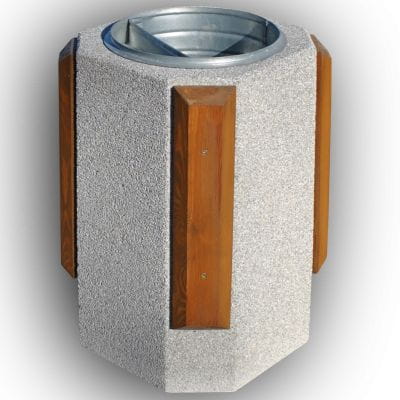 